備註：大陸地區法人、團體或陸資公司經本部許可取得臺灣地區不動產及辦竣移轉登記後，各直轄市、縣（市）政府將每半年或不定期派員訪查其使用情形，以確認申請人是否確依原申請之用途使用，故申請人在臺灣地區登記地址請詳實填載，俾利各直轄市、縣（市）政府辦理後續訪查及聯絡事宜。不動產基本資料之「建物標示」欄內面積，於填寫時應包含層次及附屬建物面積，如有共有部分（含停車位）者，亦應一併填列其建號等相關資料。依大陸地區人民在臺灣地區取得設定或移轉不動產物權許可辦法第14條第1項規定，申請人檢附之文件有不符規定或不全而得補正者，直轄市或縣（巿）政府應通知申請人於2個月內補正；屆期不補正或補正不全者，不予受理其申請。本申請書製作1式2份，經申請人簽名蓋章後併各項文件向不動產所在地之直轄市或縣（市）政府申請；如表格不敷使用，請自行擴充填載。大陸地區法人、團體或陸資公司取得設定或移轉不動產物權申請書大陸地區法人、團體或陸資公司取得設定或移轉不動產物權申請書大陸地區法人、團體或陸資公司取得設定或移轉不動產物權申請書大陸地區法人、團體或陸資公司取得設定或移轉不動產物權申請書大陸地區法人、團體或陸資公司取得設定或移轉不動產物權申請書大陸地區法人、團體或陸資公司取得設定或移轉不動產物權申請書大陸地區法人、團體或陸資公司取得設定或移轉不動產物權申請書大陸地區法人、團體或陸資公司取得設定或移轉不動產物權申請書大陸地區法人、團體或陸資公司取得設定或移轉不動產物權申請書大陸地區法人、團體或陸資公司取得設定或移轉不動產物權申請書大陸地區法人、團體或陸資公司取得設定或移轉不動產物權申請書大陸地區法人、團體或陸資公司取得設定或移轉不動產物權申請書大陸地區法人、團體或陸資公司取得設定或移轉不動產物權申請書大陸地區法人、團體或陸資公司取得設定或移轉不動產物權申請書大陸地區法人、團體或陸資公司取得設定或移轉不動產物權申請書大陸地區法人、團體或陸資公司取得設定或移轉不動產物權申請書大陸地區法人、團體或陸資公司取得設定或移轉不動產物權申請書大陸地區法人、團體或陸資公司取得設定或移轉不動產物權申請書大陸地區法人、團體或陸資公司取得設定或移轉不動產物權申請書大陸地區法人、團體或陸資公司取得設定或移轉不動產物權申請書大陸地區法人、團體或陸資公司取得設定或移轉不動產物權申請書大陸地區法人、團體或陸資公司取得設定或移轉不動產物權申請書大陸地區法人、團體或陸資公司取得設定或移轉不動產物權申請書大陸地區法人、團體或陸資公司取得設定或移轉不動產物權申請書大陸地區法人、團體或陸資公司取得設定或移轉不動產物權申請書大陸地區法人、團體或陸資公司取得設定或移轉不動產物權申請書受 理 機 關受 理 機 關受 理 機 關受 理 機 關受 理 機 關受 理 機 關受 理 機 關受 理 機 關     臺北                                 市、縣（市）政府     臺北                                 市、縣（市）政府     臺北                                 市、縣（市）政府     臺北                                 市、縣（市）政府     臺北                                 市、縣（市）政府     臺北                                 市、縣（市）政府     臺北                                 市、縣（市）政府     臺北                                 市、縣（市）政府     臺北                                 市、縣（市）政府     臺北                                 市、縣（市）政府     臺北                                 市、縣（市）政府     臺北                                 市、縣（市）政府     臺北                                 市、縣（市）政府     臺北                                 市、縣（市）政府     臺北                                 市、縣（市）政府     臺北                                 市、縣（市）政府     臺北                                 市、縣（市）政府     臺北                                 市、縣（市）政府申    請    人申    請    人法人、團體、公司名稱法人、團體、公司名稱法人、團體、公司名稱法人、團體、公司名稱法人、團體、公司名稱法人、團體、公司名稱法人、團體、公司名稱法人、團體、公司名稱法人、團體、公司名稱法人、團體、公司名稱法人、團體、公司名稱統一編號統一編號統一編號統一編號統一編號代表人姓名代表人姓名代表人姓名代表人姓名代表人姓名陸資持股或出資總額百分比(非公司法人免填)陸資持股或出資總額百分比(非公司法人免填)陸資持股或出資總額百分比(非公司法人免填)申    請    人申    請    人甲乙丙丁有限公司甲乙丙丁有限公司甲乙丙丁有限公司甲乙丙丁有限公司甲乙丙丁有限公司甲乙丙丁有限公司甲乙丙丁有限公司甲乙丙丁有限公司甲乙丙丁有限公司甲乙丙丁有限公司甲乙丙丁有限公司○○○○○○○○○○○○○○○○○○○○○○○○○○○○○○吳小明吳小明吳小明吳小明吳小明○○%○○%○○%申    請    人申    請    人大陸地區法人、團體、公司登記地址大陸地區法人、團體、公司登記地址大陸地區法人、團體、公司登記地址大陸地區法人、團體、公司登記地址大陸地區法人、團體、公司登記地址大陸地區法人、團體、公司登記地址大陸地區法人、團體、公司登記地址大陸地區法人、團體、公司登記地址大陸地區法人、團體、公司登記地址大陸地區法人、團體、公司登記地址大陸地區法人、團體、公司登記地址大陸地區法人、團體、公司登記地址大陸地區法人、團體、公司登記地址大陸地區法人、團體、公司登記地址大陸地區法人、團體、公司登記地址大陸地區法人、團體、公司登記地址大陸地區法人、團體、公司登記地址大陸地區法人、團體、公司登記地址大陸地區法人、團體、公司登記地址大陸地區法人、團體、公司登記地址大陸地區法人、團體、公司登記地址聯絡電話聯絡電話聯絡電話申    請    人申    請    人（郵遞區號）北京市○○區○○路○○號○○樓○○座（郵遞區號）北京市○○區○○路○○號○○樓○○座（郵遞區號）北京市○○區○○路○○號○○樓○○座（郵遞區號）北京市○○區○○路○○號○○樓○○座（郵遞區號）北京市○○區○○路○○號○○樓○○座（郵遞區號）北京市○○區○○路○○號○○樓○○座（郵遞區號）北京市○○區○○路○○號○○樓○○座（郵遞區號）北京市○○區○○路○○號○○樓○○座（郵遞區號）北京市○○區○○路○○號○○樓○○座（郵遞區號）北京市○○區○○路○○號○○樓○○座（郵遞區號）北京市○○區○○路○○號○○樓○○座（郵遞區號）北京市○○區○○路○○號○○樓○○座（郵遞區號）北京市○○區○○路○○號○○樓○○座（郵遞區號）北京市○○區○○路○○號○○樓○○座（郵遞區號）北京市○○區○○路○○號○○樓○○座（郵遞區號）北京市○○區○○路○○號○○樓○○座（郵遞區號）北京市○○區○○路○○號○○樓○○座（郵遞區號）北京市○○區○○路○○號○○樓○○座（郵遞區號）北京市○○區○○路○○號○○樓○○座（郵遞區號）北京市○○區○○路○○號○○樓○○座（郵遞區號）北京市○○區○○路○○號○○樓○○座（區碼）○○○○○○○○（區碼）○○○○○○○○（區碼）○○○○○○○○申    請    人申    請    人在臺灣地區登記地址（註一）在臺灣地區登記地址（註一）在臺灣地區登記地址（註一）在臺灣地區登記地址（註一）在臺灣地區登記地址（註一）在臺灣地區登記地址（註一）在臺灣地區登記地址（註一）在臺灣地區登記地址（註一）在臺灣地區登記地址（註一）在臺灣地區登記地址（註一）在臺灣地區登記地址（註一）在臺灣地區登記地址（註一）在臺灣地區登記地址（註一）在臺灣地區登記地址（註一）在臺灣地區登記地址（註一）在臺灣地區登記地址（註一）在臺灣地區登記地址（註一）在臺灣地區登記地址（註一）在臺灣地區登記地址（註一）在臺灣地區登記地址（註一）在臺灣地區登記地址（註一）聯絡電話聯絡電話聯絡電話申    請    人申    請    人（郵遞區號）臺北市大安區大安路一段○○號○○樓（郵遞區號）臺北市大安區大安路一段○○號○○樓（郵遞區號）臺北市大安區大安路一段○○號○○樓（郵遞區號）臺北市大安區大安路一段○○號○○樓（郵遞區號）臺北市大安區大安路一段○○號○○樓（郵遞區號）臺北市大安區大安路一段○○號○○樓（郵遞區號）臺北市大安區大安路一段○○號○○樓（郵遞區號）臺北市大安區大安路一段○○號○○樓（郵遞區號）臺北市大安區大安路一段○○號○○樓（郵遞區號）臺北市大安區大安路一段○○號○○樓（郵遞區號）臺北市大安區大安路一段○○號○○樓（郵遞區號）臺北市大安區大安路一段○○號○○樓（郵遞區號）臺北市大安區大安路一段○○號○○樓（郵遞區號）臺北市大安區大安路一段○○號○○樓（郵遞區號）臺北市大安區大安路一段○○號○○樓（郵遞區號）臺北市大安區大安路一段○○號○○樓（郵遞區號）臺北市大安區大安路一段○○號○○樓（郵遞區號）臺北市大安區大安路一段○○號○○樓（郵遞區號）臺北市大安區大安路一段○○號○○樓（郵遞區號）臺北市大安區大安路一段○○號○○樓（郵遞區號）臺北市大安區大安路一段○○號○○樓（區碼）○○○○○○○○（區碼）○○○○○○○○（區碼）○○○○○○○○委(託)任關係委(託)任關係代理人姓名代理人姓名代理人姓名代理人姓名代理人姓名統一編號/大陸地區公民身分證號統一編號/大陸地區公民身分證號統一編號/大陸地區公民身分證號統一編號/大陸地區公民身分證號統一編號/大陸地區公民身分證號統一編號/大陸地區公民身分證號統一編號/大陸地區公民身分證號統一編號/大陸地區公民身分證號統一編號/大陸地區公民身分證號統一編號/大陸地區公民身分證號出生年月日(公元)出生年月日(公元)出生年月日(公元)出生年月日(公元)出生年月日(公元)出生年月日(公元)市內電話市內電話市內電話委(託)任關係委(託)任關係張大大張大大張大大張大大張大大A123456789A123456789A123456789A123456789A123456789A123456789A123456789A123456789A123456789A1234567891980年1月1日1980年1月1日1980年1月1日1980年1月1日1980年1月1日1980年1月1日（區碼）○○○○○○○○（區碼）○○○○○○○○（區碼）○○○○○○○○委(託)任關係委(託)任關係通    訊    住    址通    訊    住    址通    訊    住    址通    訊    住    址通    訊    住    址通    訊    住    址通    訊    住    址通    訊    住    址通    訊    住    址通    訊    住    址通    訊    住    址通    訊    住    址通    訊    住    址通    訊    住    址通    訊    住    址通    訊    住    址通    訊    住    址通    訊    住    址通    訊    住    址通    訊    住    址通    訊    住    址行動電話行動電話行動電話委(託)任關係委(託)任關係（郵遞區號）臺北市信義區大道路○○號○○樓（郵遞區號）臺北市信義區大道路○○號○○樓（郵遞區號）臺北市信義區大道路○○號○○樓（郵遞區號）臺北市信義區大道路○○號○○樓（郵遞區號）臺北市信義區大道路○○號○○樓（郵遞區號）臺北市信義區大道路○○號○○樓（郵遞區號）臺北市信義區大道路○○號○○樓（郵遞區號）臺北市信義區大道路○○號○○樓（郵遞區號）臺北市信義區大道路○○號○○樓（郵遞區號）臺北市信義區大道路○○號○○樓（郵遞區號）臺北市信義區大道路○○號○○樓（郵遞區號）臺北市信義區大道路○○號○○樓（郵遞區號）臺北市信義區大道路○○號○○樓（郵遞區號）臺北市信義區大道路○○號○○樓（郵遞區號）臺北市信義區大道路○○號○○樓（郵遞區號）臺北市信義區大道路○○號○○樓（郵遞區號）臺北市信義區大道路○○號○○樓（郵遞區號）臺北市信義區大道路○○號○○樓（郵遞區號）臺北市信義區大道路○○號○○樓（郵遞區號）臺北市信義區大道路○○號○○樓（郵遞區號）臺北市信義區大道路○○號○○樓○○○○○○○○○○○○○○○○○○○○○○○○○○○○○○文件送達地址：文件送達地址：文件送達地址：文件送達地址：文件送達地址： （郵遞區號）臺北市信義區仁愛路四段○○號○○樓 （郵遞區號）臺北市信義區仁愛路四段○○號○○樓 （郵遞區號）臺北市信義區仁愛路四段○○號○○樓 （郵遞區號）臺北市信義區仁愛路四段○○號○○樓 （郵遞區號）臺北市信義區仁愛路四段○○號○○樓 （郵遞區號）臺北市信義區仁愛路四段○○號○○樓 （郵遞區號）臺北市信義區仁愛路四段○○號○○樓 （郵遞區號）臺北市信義區仁愛路四段○○號○○樓 （郵遞區號）臺北市信義區仁愛路四段○○號○○樓 （郵遞區號）臺北市信義區仁愛路四段○○號○○樓 （郵遞區號）臺北市信義區仁愛路四段○○號○○樓 （郵遞區號）臺北市信義區仁愛路四段○○號○○樓 （郵遞區號）臺北市信義區仁愛路四段○○號○○樓 （郵遞區號）臺北市信義區仁愛路四段○○號○○樓 （郵遞區號）臺北市信義區仁愛路四段○○號○○樓 （郵遞區號）臺北市信義區仁愛路四段○○號○○樓 （郵遞區號）臺北市信義區仁愛路四段○○號○○樓 （郵遞區號）臺北市信義區仁愛路四段○○號○○樓 （郵遞區號）臺北市信義區仁愛路四段○○號○○樓 （郵遞區號）臺北市信義區仁愛路四段○○號○○樓 （郵遞區號）臺北市信義區仁愛路四段○○號○○樓申請類別申請類別申請類別申請類別   取  得     □ 移  轉     □ 設  定   取  得     □ 移  轉     □ 設  定   取  得     □ 移  轉     □ 設  定   取  得     □ 移  轉     □ 設  定   取  得     □ 移  轉     □ 設  定   取  得     □ 移  轉     □ 設  定   取  得     □ 移  轉     □ 設  定   取  得     □ 移  轉     □ 設  定   取  得     □ 移  轉     □ 設  定   取  得     □ 移  轉     □ 設  定   取  得     □ 移  轉     □ 設  定   取  得     □ 移  轉     □ 設  定   取  得     □ 移  轉     □ 設  定   取  得     □ 移  轉     □ 設  定   取  得     □ 移  轉     □ 設  定   取  得     □ 移  轉     □ 設  定   取  得     □ 移  轉     □ 設  定   取  得     □ 移  轉     □ 設  定   取  得     □ 移  轉     □ 設  定   取  得     □ 移  轉     □ 設  定   取  得     □ 移  轉     □ 設  定   取  得     □ 移  轉     □ 設  定物權類型物權類型物權類型物權類型   所有權     □ 抵押權     □ 地上權     □其他___________   所有權     □ 抵押權     □ 地上權     □其他___________   所有權     □ 抵押權     □ 地上權     □其他___________   所有權     □ 抵押權     □ 地上權     □其他___________   所有權     □ 抵押權     □ 地上權     □其他___________   所有權     □ 抵押權     □ 地上權     □其他___________   所有權     □ 抵押權     □ 地上權     □其他___________   所有權     □ 抵押權     □ 地上權     □其他___________   所有權     □ 抵押權     □ 地上權     □其他___________   所有權     □ 抵押權     □ 地上權     □其他___________   所有權     □ 抵押權     □ 地上權     □其他___________   所有權     □ 抵押權     □ 地上權     □其他___________   所有權     □ 抵押權     □ 地上權     □其他___________   所有權     □ 抵押權     □ 地上權     □其他___________   所有權     □ 抵押權     □ 地上權     □其他___________   所有權     □ 抵押權     □ 地上權     □其他___________   所有權     □ 抵押權     □ 地上權     □其他___________   所有權     □ 抵押權     □ 地上權     □其他___________   所有權     □ 抵押權     □ 地上權     □其他___________   所有權     □ 抵押權     □ 地上權     □其他___________   所有權     □ 抵押權     □ 地上權     □其他___________   所有權     □ 抵押權     □ 地上權     □其他___________申請目的申請目的申請目的申請目的  □ 業務人員居住之住宅       □大陸地區在臺金融機構辦理授信業務   從事工商業務經營之廠房、營業處所或辦公場所  □ 業務人員居住之住宅       □大陸地區在臺金融機構辦理授信業務   從事工商業務經營之廠房、營業處所或辦公場所  □ 業務人員居住之住宅       □大陸地區在臺金融機構辦理授信業務   從事工商業務經營之廠房、營業處所或辦公場所  □ 業務人員居住之住宅       □大陸地區在臺金融機構辦理授信業務   從事工商業務經營之廠房、營業處所或辦公場所  □ 業務人員居住之住宅       □大陸地區在臺金融機構辦理授信業務   從事工商業務經營之廠房、營業處所或辦公場所  □ 業務人員居住之住宅       □大陸地區在臺金融機構辦理授信業務   從事工商業務經營之廠房、營業處所或辦公場所  □ 業務人員居住之住宅       □大陸地區在臺金融機構辦理授信業務   從事工商業務經營之廠房、營業處所或辦公場所  □ 業務人員居住之住宅       □大陸地區在臺金融機構辦理授信業務   從事工商業務經營之廠房、營業處所或辦公場所  □ 業務人員居住之住宅       □大陸地區在臺金融機構辦理授信業務   從事工商業務經營之廠房、營業處所或辦公場所  □ 業務人員居住之住宅       □大陸地區在臺金融機構辦理授信業務   從事工商業務經營之廠房、營業處所或辦公場所  □ 業務人員居住之住宅       □大陸地區在臺金融機構辦理授信業務   從事工商業務經營之廠房、營業處所或辦公場所  □ 業務人員居住之住宅       □大陸地區在臺金融機構辦理授信業務   從事工商業務經營之廠房、營業處所或辦公場所  □ 業務人員居住之住宅       □大陸地區在臺金融機構辦理授信業務   從事工商業務經營之廠房、營業處所或辦公場所  □ 業務人員居住之住宅       □大陸地區在臺金融機構辦理授信業務   從事工商業務經營之廠房、營業處所或辦公場所  □ 業務人員居住之住宅       □大陸地區在臺金融機構辦理授信業務   從事工商業務經營之廠房、營業處所或辦公場所  □ 業務人員居住之住宅       □大陸地區在臺金融機構辦理授信業務   從事工商業務經營之廠房、營業處所或辦公場所  □ 業務人員居住之住宅       □大陸地區在臺金融機構辦理授信業務   從事工商業務經營之廠房、營業處所或辦公場所  □ 業務人員居住之住宅       □大陸地區在臺金融機構辦理授信業務   從事工商業務經營之廠房、營業處所或辦公場所  □ 業務人員居住之住宅       □大陸地區在臺金融機構辦理授信業務   從事工商業務經營之廠房、營業處所或辦公場所  □ 業務人員居住之住宅       □大陸地區在臺金融機構辦理授信業務   從事工商業務經營之廠房、營業處所或辦公場所  □ 業務人員居住之住宅       □大陸地區在臺金融機構辦理授信業務   從事工商業務經營之廠房、營業處所或辦公場所  □ 業務人員居住之住宅       □大陸地區在臺金融機構辦理授信業務   從事工商業務經營之廠房、營業處所或辦公場所申請目的申請目的申請目的申請目的  □ 整體經濟或農牧經營之投資  投資事業類別：___________________________  投資項目：___________________；計畫核定使用期限：________________  □ 整體經濟或農牧經營之投資  投資事業類別：___________________________  投資項目：___________________；計畫核定使用期限：________________  □ 整體經濟或農牧經營之投資  投資事業類別：___________________________  投資項目：___________________；計畫核定使用期限：________________  □ 整體經濟或農牧經營之投資  投資事業類別：___________________________  投資項目：___________________；計畫核定使用期限：________________  □ 整體經濟或農牧經營之投資  投資事業類別：___________________________  投資項目：___________________；計畫核定使用期限：________________  □ 整體經濟或農牧經營之投資  投資事業類別：___________________________  投資項目：___________________；計畫核定使用期限：________________  □ 整體經濟或農牧經營之投資  投資事業類別：___________________________  投資項目：___________________；計畫核定使用期限：________________  □ 整體經濟或農牧經營之投資  投資事業類別：___________________________  投資項目：___________________；計畫核定使用期限：________________  □ 整體經濟或農牧經營之投資  投資事業類別：___________________________  投資項目：___________________；計畫核定使用期限：________________  □ 整體經濟或農牧經營之投資  投資事業類別：___________________________  投資項目：___________________；計畫核定使用期限：________________  □ 整體經濟或農牧經營之投資  投資事業類別：___________________________  投資項目：___________________；計畫核定使用期限：________________  □ 整體經濟或農牧經營之投資  投資事業類別：___________________________  投資項目：___________________；計畫核定使用期限：________________  □ 整體經濟或農牧經營之投資  投資事業類別：___________________________  投資項目：___________________；計畫核定使用期限：________________  □ 整體經濟或農牧經營之投資  投資事業類別：___________________________  投資項目：___________________；計畫核定使用期限：________________  □ 整體經濟或農牧經營之投資  投資事業類別：___________________________  投資項目：___________________；計畫核定使用期限：________________  □ 整體經濟或農牧經營之投資  投資事業類別：___________________________  投資項目：___________________；計畫核定使用期限：________________  □ 整體經濟或農牧經營之投資  投資事業類別：___________________________  投資項目：___________________；計畫核定使用期限：________________  □ 整體經濟或農牧經營之投資  投資事業類別：___________________________  投資項目：___________________；計畫核定使用期限：________________  □ 整體經濟或農牧經營之投資  投資事業類別：___________________________  投資項目：___________________；計畫核定使用期限：________________  □ 整體經濟或農牧經營之投資  投資事業類別：___________________________  投資項目：___________________；計畫核定使用期限：________________  □ 整體經濟或農牧經營之投資  投資事業類別：___________________________  投資項目：___________________；計畫核定使用期限：________________  □ 整體經濟或農牧經營之投資  投資事業類別：___________________________  投資項目：___________________；計畫核定使用期限：________________土 地 基 本 資 料鄉(鎮、市、區)鄉(鎮、市、區)鄉(鎮、市、區)鄉(鎮、市、區)段段段段段小段小段地號地號地號面　積（㎡）面　積（㎡）面　積（㎡）面　積（㎡）權利範圍權利範圍權利面積（㎡）權利面積（㎡）權利面積（㎡）面積合計（㎡）面積合計（㎡）土 地 基 本 資 料信義區信義區信義區信義區雅詳雅詳雅詳雅詳雅詳三三100100100567856785678567842/1000042/1000023.8523.8523.8533.6033.60土 地 基 本 資 料信義區信義區信義區信義區雅詳雅詳雅詳雅詳雅詳三三101101101232323232323232342/1000042/100009.769.769.7633.6033.60土 地 基 本 資 料以下空白以下空白以下空白以下空白33.6033.60建物基本資料建號建號建物坐落建物坐落建物坐落建物坐落建物坐落建物坐落建物坐落建物坐落門　　牌門　　牌門　　牌面　積（㎡）面　積（㎡）權利範圍權利範圍權利範圍權利範圍權利面積（㎡）權利面積（㎡）備註備註備註面積合計（㎡）建物基本資料建號建號段段小段小段小段小段地號地號門　　牌門　　牌門　　牌面　積（㎡）面　積（㎡）權利範圍權利範圍權利範圍權利範圍權利面積（㎡）權利面積（㎡）備註備註備註面積合計（㎡）建物基本資料888888雅詳雅詳三三三三100101100101永吉路200號10樓永吉路200號10樓永吉路200號10樓十層：212.11陽台：4.20雨遮：3.35十層：212.11陽台：4.20雨遮：3.351/11/11/11/1219.66219.66主建物主建物主建物308.39建物基本資料889889雅詳雅詳三三三三100101100101永吉路200號等共有部分永吉路200號等共有部分永吉路200號等共有部分2122.52122.52255/1000002255/1000002255/1000002255/10000047.8647.86共有部分共有部分共有部分308.39建物基本資料890890雅詳雅詳三三三三100101100101永吉路200號等共有部分永吉路200號等共有部分永吉路200號等共有部分1214.31214.33366/1000003366/1000003366/1000003366/10000040.8740.87共有部分（含車位編號20）共有部分（含車位編號20）共有部分（含車位編號20）308.39權利金額權利金額權利金額權利金額權利金額權利金額新臺幣      180,000,000                            元整新臺幣      180,000,000                            元整新臺幣      180,000,000                            元整新臺幣      180,000,000                            元整新臺幣      180,000,000                            元整新臺幣      180,000,000                            元整新臺幣      180,000,000                            元整新臺幣      180,000,000                            元整新臺幣      180,000,000                            元整新臺幣      180,000,000                            元整新臺幣      180,000,000                            元整新臺幣      180,000,000                            元整新臺幣      180,000,000                            元整新臺幣      180,000,000                            元整新臺幣      180,000,000                            元整新臺幣      180,000,000                            元整新臺幣      180,000,000                            元整新臺幣      180,000,000                            元整新臺幣      180,000,000                            元整新臺幣      180,000,000                            元整申請人切結事項  1.申請人取得本案不動產僅供業務使用，不另移作他用。  2.申請人確屬大陸地區人民來臺投資許可辦法第5條規定所稱「陸資投資事業」之臺灣地區公司。  3.申請人已提供最新之股東名冊。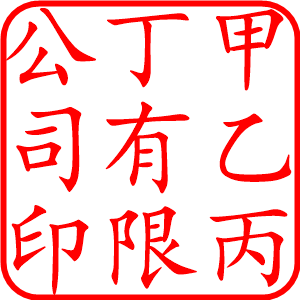  以上切結事項如有虛偽不實，願負法律責任。  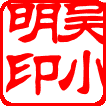                 申請人甲乙丙丁有限公司                      （簽名及蓋章）  1.申請人取得本案不動產僅供業務使用，不另移作他用。  2.申請人確屬大陸地區人民來臺投資許可辦法第5條規定所稱「陸資投資事業」之臺灣地區公司。  3.申請人已提供最新之股東名冊。 以上切結事項如有虛偽不實，願負法律責任。                  申請人甲乙丙丁有限公司                      （簽名及蓋章）  1.申請人取得本案不動產僅供業務使用，不另移作他用。  2.申請人確屬大陸地區人民來臺投資許可辦法第5條規定所稱「陸資投資事業」之臺灣地區公司。  3.申請人已提供最新之股東名冊。 以上切結事項如有虛偽不實，願負法律責任。                  申請人甲乙丙丁有限公司                      （簽名及蓋章）  1.申請人取得本案不動產僅供業務使用，不另移作他用。  2.申請人確屬大陸地區人民來臺投資許可辦法第5條規定所稱「陸資投資事業」之臺灣地區公司。  3.申請人已提供最新之股東名冊。 以上切結事項如有虛偽不實，願負法律責任。                  申請人甲乙丙丁有限公司                      （簽名及蓋章）  1.申請人取得本案不動產僅供業務使用，不另移作他用。  2.申請人確屬大陸地區人民來臺投資許可辦法第5條規定所稱「陸資投資事業」之臺灣地區公司。  3.申請人已提供最新之股東名冊。 以上切結事項如有虛偽不實，願負法律責任。                  申請人甲乙丙丁有限公司                      （簽名及蓋章）  1.申請人取得本案不動產僅供業務使用，不另移作他用。  2.申請人確屬大陸地區人民來臺投資許可辦法第5條規定所稱「陸資投資事業」之臺灣地區公司。  3.申請人已提供最新之股東名冊。 以上切結事項如有虛偽不實，願負法律責任。                  申請人甲乙丙丁有限公司                      （簽名及蓋章）  1.申請人取得本案不動產僅供業務使用，不另移作他用。  2.申請人確屬大陸地區人民來臺投資許可辦法第5條規定所稱「陸資投資事業」之臺灣地區公司。  3.申請人已提供最新之股東名冊。 以上切結事項如有虛偽不實，願負法律責任。                  申請人甲乙丙丁有限公司                      （簽名及蓋章）  1.申請人取得本案不動產僅供業務使用，不另移作他用。  2.申請人確屬大陸地區人民來臺投資許可辦法第5條規定所稱「陸資投資事業」之臺灣地區公司。  3.申請人已提供最新之股東名冊。 以上切結事項如有虛偽不實，願負法律責任。                  申請人甲乙丙丁有限公司                      （簽名及蓋章）  1.申請人取得本案不動產僅供業務使用，不另移作他用。  2.申請人確屬大陸地區人民來臺投資許可辦法第5條規定所稱「陸資投資事業」之臺灣地區公司。  3.申請人已提供最新之股東名冊。 以上切結事項如有虛偽不實，願負法律責任。                  申請人甲乙丙丁有限公司                      （簽名及蓋章）  1.申請人取得本案不動產僅供業務使用，不另移作他用。  2.申請人確屬大陸地區人民來臺投資許可辦法第5條規定所稱「陸資投資事業」之臺灣地區公司。  3.申請人已提供最新之股東名冊。 以上切結事項如有虛偽不實，願負法律責任。                  申請人甲乙丙丁有限公司                      （簽名及蓋章）  1.申請人取得本案不動產僅供業務使用，不另移作他用。  2.申請人確屬大陸地區人民來臺投資許可辦法第5條規定所稱「陸資投資事業」之臺灣地區公司。  3.申請人已提供最新之股東名冊。 以上切結事項如有虛偽不實，願負法律責任。                  申請人甲乙丙丁有限公司                      （簽名及蓋章）  1.申請人取得本案不動產僅供業務使用，不另移作他用。  2.申請人確屬大陸地區人民來臺投資許可辦法第5條規定所稱「陸資投資事業」之臺灣地區公司。  3.申請人已提供最新之股東名冊。 以上切結事項如有虛偽不實，願負法律責任。                  申請人甲乙丙丁有限公司                      （簽名及蓋章）  1.申請人取得本案不動產僅供業務使用，不另移作他用。  2.申請人確屬大陸地區人民來臺投資許可辦法第5條規定所稱「陸資投資事業」之臺灣地區公司。  3.申請人已提供最新之股東名冊。 以上切結事項如有虛偽不實，願負法律責任。                  申請人甲乙丙丁有限公司                      （簽名及蓋章）  1.申請人取得本案不動產僅供業務使用，不另移作他用。  2.申請人確屬大陸地區人民來臺投資許可辦法第5條規定所稱「陸資投資事業」之臺灣地區公司。  3.申請人已提供最新之股東名冊。 以上切結事項如有虛偽不實，願負法律責任。                  申請人甲乙丙丁有限公司                      （簽名及蓋章）  1.申請人取得本案不動產僅供業務使用，不另移作他用。  2.申請人確屬大陸地區人民來臺投資許可辦法第5條規定所稱「陸資投資事業」之臺灣地區公司。  3.申請人已提供最新之股東名冊。 以上切結事項如有虛偽不實，願負法律責任。                  申請人甲乙丙丁有限公司                      （簽名及蓋章）  1.申請人取得本案不動產僅供業務使用，不另移作他用。  2.申請人確屬大陸地區人民來臺投資許可辦法第5條規定所稱「陸資投資事業」之臺灣地區公司。  3.申請人已提供最新之股東名冊。 以上切結事項如有虛偽不實，願負法律責任。                  申請人甲乙丙丁有限公司                      （簽名及蓋章）  1.申請人取得本案不動產僅供業務使用，不另移作他用。  2.申請人確屬大陸地區人民來臺投資許可辦法第5條規定所稱「陸資投資事業」之臺灣地區公司。  3.申請人已提供最新之股東名冊。 以上切結事項如有虛偽不實，願負法律責任。                  申請人甲乙丙丁有限公司                      （簽名及蓋章）  1.申請人取得本案不動產僅供業務使用，不另移作他用。  2.申請人確屬大陸地區人民來臺投資許可辦法第5條規定所稱「陸資投資事業」之臺灣地區公司。  3.申請人已提供最新之股東名冊。 以上切結事項如有虛偽不實，願負法律責任。                  申請人甲乙丙丁有限公司                      （簽名及蓋章）  1.申請人取得本案不動產僅供業務使用，不另移作他用。  2.申請人確屬大陸地區人民來臺投資許可辦法第5條規定所稱「陸資投資事業」之臺灣地區公司。  3.申請人已提供最新之股東名冊。 以上切結事項如有虛偽不實，願負法律責任。                  申請人甲乙丙丁有限公司                      （簽名及蓋章）  1.申請人取得本案不動產僅供業務使用，不另移作他用。  2.申請人確屬大陸地區人民來臺投資許可辦法第5條規定所稱「陸資投資事業」之臺灣地區公司。  3.申請人已提供最新之股東名冊。 以上切結事項如有虛偽不實，願負法律責任。                  申請人甲乙丙丁有限公司                      （簽名及蓋章）  1.申請人取得本案不動產僅供業務使用，不另移作他用。  2.申請人確屬大陸地區人民來臺投資許可辦法第5條規定所稱「陸資投資事業」之臺灣地區公司。  3.申請人已提供最新之股東名冊。 以上切結事項如有虛偽不實，願負法律責任。                  申請人甲乙丙丁有限公司                      （簽名及蓋章）  1.申請人取得本案不動產僅供業務使用，不另移作他用。  2.申請人確屬大陸地區人民來臺投資許可辦法第5條規定所稱「陸資投資事業」之臺灣地區公司。  3.申請人已提供最新之股東名冊。 以上切結事項如有虛偽不實，願負法律責任。                  申請人甲乙丙丁有限公司                      （簽名及蓋章）  1.申請人取得本案不動產僅供業務使用，不另移作他用。  2.申請人確屬大陸地區人民來臺投資許可辦法第5條規定所稱「陸資投資事業」之臺灣地區公司。  3.申請人已提供最新之股東名冊。 以上切結事項如有虛偽不實，願負法律責任。                  申請人甲乙丙丁有限公司                      （簽名及蓋章）  1.申請人取得本案不動產僅供業務使用，不另移作他用。  2.申請人確屬大陸地區人民來臺投資許可辦法第5條規定所稱「陸資投資事業」之臺灣地區公司。  3.申請人已提供最新之股東名冊。 以上切結事項如有虛偽不實，願負法律責任。                  申請人甲乙丙丁有限公司                      （簽名及蓋章）  1.申請人取得本案不動產僅供業務使用，不另移作他用。  2.申請人確屬大陸地區人民來臺投資許可辦法第5條規定所稱「陸資投資事業」之臺灣地區公司。  3.申請人已提供最新之股東名冊。 以上切結事項如有虛偽不實，願負法律責任。                  申請人甲乙丙丁有限公司                      （簽名及蓋章）檢附文件  1.法人、團體、公司登記證明文件        6.取得、設定或移轉契約書影本  2.驗證機關出具之證明文件              7.土地使用分區證明（土地屬非都市  3.委任、委託、代理或授權證明文件          土地者免檢附）  4.代理人身分證明文件                  8.其他提出之文件：  股東名冊   □ 5.中央目的事業主管機關同意文件  1.法人、團體、公司登記證明文件        6.取得、設定或移轉契約書影本  2.驗證機關出具之證明文件              7.土地使用分區證明（土地屬非都市  3.委任、委託、代理或授權證明文件          土地者免檢附）  4.代理人身分證明文件                  8.其他提出之文件：  股東名冊   □ 5.中央目的事業主管機關同意文件  1.法人、團體、公司登記證明文件        6.取得、設定或移轉契約書影本  2.驗證機關出具之證明文件              7.土地使用分區證明（土地屬非都市  3.委任、委託、代理或授權證明文件          土地者免檢附）  4.代理人身分證明文件                  8.其他提出之文件：  股東名冊   □ 5.中央目的事業主管機關同意文件  1.法人、團體、公司登記證明文件        6.取得、設定或移轉契約書影本  2.驗證機關出具之證明文件              7.土地使用分區證明（土地屬非都市  3.委任、委託、代理或授權證明文件          土地者免檢附）  4.代理人身分證明文件                  8.其他提出之文件：  股東名冊   □ 5.中央目的事業主管機關同意文件  1.法人、團體、公司登記證明文件        6.取得、設定或移轉契約書影本  2.驗證機關出具之證明文件              7.土地使用分區證明（土地屬非都市  3.委任、委託、代理或授權證明文件          土地者免檢附）  4.代理人身分證明文件                  8.其他提出之文件：  股東名冊   □ 5.中央目的事業主管機關同意文件  1.法人、團體、公司登記證明文件        6.取得、設定或移轉契約書影本  2.驗證機關出具之證明文件              7.土地使用分區證明（土地屬非都市  3.委任、委託、代理或授權證明文件          土地者免檢附）  4.代理人身分證明文件                  8.其他提出之文件：  股東名冊   □ 5.中央目的事業主管機關同意文件  1.法人、團體、公司登記證明文件        6.取得、設定或移轉契約書影本  2.驗證機關出具之證明文件              7.土地使用分區證明（土地屬非都市  3.委任、委託、代理或授權證明文件          土地者免檢附）  4.代理人身分證明文件                  8.其他提出之文件：  股東名冊   □ 5.中央目的事業主管機關同意文件  1.法人、團體、公司登記證明文件        6.取得、設定或移轉契約書影本  2.驗證機關出具之證明文件              7.土地使用分區證明（土地屬非都市  3.委任、委託、代理或授權證明文件          土地者免檢附）  4.代理人身分證明文件                  8.其他提出之文件：  股東名冊   □ 5.中央目的事業主管機關同意文件  1.法人、團體、公司登記證明文件        6.取得、設定或移轉契約書影本  2.驗證機關出具之證明文件              7.土地使用分區證明（土地屬非都市  3.委任、委託、代理或授權證明文件          土地者免檢附）  4.代理人身分證明文件                  8.其他提出之文件：  股東名冊   □ 5.中央目的事業主管機關同意文件  1.法人、團體、公司登記證明文件        6.取得、設定或移轉契約書影本  2.驗證機關出具之證明文件              7.土地使用分區證明（土地屬非都市  3.委任、委託、代理或授權證明文件          土地者免檢附）  4.代理人身分證明文件                  8.其他提出之文件：  股東名冊   □ 5.中央目的事業主管機關同意文件  1.法人、團體、公司登記證明文件        6.取得、設定或移轉契約書影本  2.驗證機關出具之證明文件              7.土地使用分區證明（土地屬非都市  3.委任、委託、代理或授權證明文件          土地者免檢附）  4.代理人身分證明文件                  8.其他提出之文件：  股東名冊   □ 5.中央目的事業主管機關同意文件  1.法人、團體、公司登記證明文件        6.取得、設定或移轉契約書影本  2.驗證機關出具之證明文件              7.土地使用分區證明（土地屬非都市  3.委任、委託、代理或授權證明文件          土地者免檢附）  4.代理人身分證明文件                  8.其他提出之文件：  股東名冊   □ 5.中央目的事業主管機關同意文件  1.法人、團體、公司登記證明文件        6.取得、設定或移轉契約書影本  2.驗證機關出具之證明文件              7.土地使用分區證明（土地屬非都市  3.委任、委託、代理或授權證明文件          土地者免檢附）  4.代理人身分證明文件                  8.其他提出之文件：  股東名冊   □ 5.中央目的事業主管機關同意文件  1.法人、團體、公司登記證明文件        6.取得、設定或移轉契約書影本  2.驗證機關出具之證明文件              7.土地使用分區證明（土地屬非都市  3.委任、委託、代理或授權證明文件          土地者免檢附）  4.代理人身分證明文件                  8.其他提出之文件：  股東名冊   □ 5.中央目的事業主管機關同意文件  1.法人、團體、公司登記證明文件        6.取得、設定或移轉契約書影本  2.驗證機關出具之證明文件              7.土地使用分區證明（土地屬非都市  3.委任、委託、代理或授權證明文件          土地者免檢附）  4.代理人身分證明文件                  8.其他提出之文件：  股東名冊   □ 5.中央目的事業主管機關同意文件  1.法人、團體、公司登記證明文件        6.取得、設定或移轉契約書影本  2.驗證機關出具之證明文件              7.土地使用分區證明（土地屬非都市  3.委任、委託、代理或授權證明文件          土地者免檢附）  4.代理人身分證明文件                  8.其他提出之文件：  股東名冊   □ 5.中央目的事業主管機關同意文件  1.法人、團體、公司登記證明文件        6.取得、設定或移轉契約書影本  2.驗證機關出具之證明文件              7.土地使用分區證明（土地屬非都市  3.委任、委託、代理或授權證明文件          土地者免檢附）  4.代理人身分證明文件                  8.其他提出之文件：  股東名冊   □ 5.中央目的事業主管機關同意文件  1.法人、團體、公司登記證明文件        6.取得、設定或移轉契約書影本  2.驗證機關出具之證明文件              7.土地使用分區證明（土地屬非都市  3.委任、委託、代理或授權證明文件          土地者免檢附）  4.代理人身分證明文件                  8.其他提出之文件：  股東名冊   □ 5.中央目的事業主管機關同意文件  1.法人、團體、公司登記證明文件        6.取得、設定或移轉契約書影本  2.驗證機關出具之證明文件              7.土地使用分區證明（土地屬非都市  3.委任、委託、代理或授權證明文件          土地者免檢附）  4.代理人身分證明文件                  8.其他提出之文件：  股東名冊   □ 5.中央目的事業主管機關同意文件  1.法人、團體、公司登記證明文件        6.取得、設定或移轉契約書影本  2.驗證機關出具之證明文件              7.土地使用分區證明（土地屬非都市  3.委任、委託、代理或授權證明文件          土地者免檢附）  4.代理人身分證明文件                  8.其他提出之文件：  股東名冊   □ 5.中央目的事業主管機關同意文件  1.法人、團體、公司登記證明文件        6.取得、設定或移轉契約書影本  2.驗證機關出具之證明文件              7.土地使用分區證明（土地屬非都市  3.委任、委託、代理或授權證明文件          土地者免檢附）  4.代理人身分證明文件                  8.其他提出之文件：  股東名冊   □ 5.中央目的事業主管機關同意文件  1.法人、團體、公司登記證明文件        6.取得、設定或移轉契約書影本  2.驗證機關出具之證明文件              7.土地使用分區證明（土地屬非都市  3.委任、委託、代理或授權證明文件          土地者免檢附）  4.代理人身分證明文件                  8.其他提出之文件：  股東名冊   □ 5.中央目的事業主管機關同意文件  1.法人、團體、公司登記證明文件        6.取得、設定或移轉契約書影本  2.驗證機關出具之證明文件              7.土地使用分區證明（土地屬非都市  3.委任、委託、代理或授權證明文件          土地者免檢附）  4.代理人身分證明文件                  8.其他提出之文件：  股東名冊   □ 5.中央目的事業主管機關同意文件  1.法人、團體、公司登記證明文件        6.取得、設定或移轉契約書影本  2.驗證機關出具之證明文件              7.土地使用分區證明（土地屬非都市  3.委任、委託、代理或授權證明文件          土地者免檢附）  4.代理人身分證明文件                  8.其他提出之文件：  股東名冊   □ 5.中央目的事業主管機關同意文件  1.法人、團體、公司登記證明文件        6.取得、設定或移轉契約書影本  2.驗證機關出具之證明文件              7.土地使用分區證明（土地屬非都市  3.委任、委託、代理或授權證明文件          土地者免檢附）  4.代理人身分證明文件                  8.其他提出之文件：  股東名冊   □ 5.中央目的事業主管機關同意文件 申請人：甲乙丙丁有限公司              （簽名及蓋章）     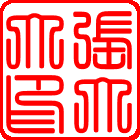  代表人： 吳小明       （簽名及蓋章）    代理人：  張大大        （簽名及蓋章）申請日期：107年4月2日  申請人：甲乙丙丁有限公司              （簽名及蓋章）      代表人： 吳小明       （簽名及蓋章）    代理人：  張大大        （簽名及蓋章）申請日期：107年4月2日  申請人：甲乙丙丁有限公司              （簽名及蓋章）      代表人： 吳小明       （簽名及蓋章）    代理人：  張大大        （簽名及蓋章）申請日期：107年4月2日  申請人：甲乙丙丁有限公司              （簽名及蓋章）      代表人： 吳小明       （簽名及蓋章）    代理人：  張大大        （簽名及蓋章）申請日期：107年4月2日  申請人：甲乙丙丁有限公司              （簽名及蓋章）      代表人： 吳小明       （簽名及蓋章）    代理人：  張大大        （簽名及蓋章）申請日期：107年4月2日  申請人：甲乙丙丁有限公司              （簽名及蓋章）      代表人： 吳小明       （簽名及蓋章）    代理人：  張大大        （簽名及蓋章）申請日期：107年4月2日  申請人：甲乙丙丁有限公司              （簽名及蓋章）      代表人： 吳小明       （簽名及蓋章）    代理人：  張大大        （簽名及蓋章）申請日期：107年4月2日  申請人：甲乙丙丁有限公司              （簽名及蓋章）      代表人： 吳小明       （簽名及蓋章）    代理人：  張大大        （簽名及蓋章）申請日期：107年4月2日  申請人：甲乙丙丁有限公司              （簽名及蓋章）      代表人： 吳小明       （簽名及蓋章）    代理人：  張大大        （簽名及蓋章）申請日期：107年4月2日  申請人：甲乙丙丁有限公司              （簽名及蓋章）      代表人： 吳小明       （簽名及蓋章）    代理人：  張大大        （簽名及蓋章）申請日期：107年4月2日  申請人：甲乙丙丁有限公司              （簽名及蓋章）      代表人： 吳小明       （簽名及蓋章）    代理人：  張大大        （簽名及蓋章）申請日期：107年4月2日  申請人：甲乙丙丁有限公司              （簽名及蓋章）      代表人： 吳小明       （簽名及蓋章）    代理人：  張大大        （簽名及蓋章）申請日期：107年4月2日  申請人：甲乙丙丁有限公司              （簽名及蓋章）      代表人： 吳小明       （簽名及蓋章）    代理人：  張大大        （簽名及蓋章）申請日期：107年4月2日  申請人：甲乙丙丁有限公司              （簽名及蓋章）      代表人： 吳小明       （簽名及蓋章）    代理人：  張大大        （簽名及蓋章）申請日期：107年4月2日  申請人：甲乙丙丁有限公司              （簽名及蓋章）      代表人： 吳小明       （簽名及蓋章）    代理人：  張大大        （簽名及蓋章）申請日期：107年4月2日  申請人：甲乙丙丁有限公司              （簽名及蓋章）      代表人： 吳小明       （簽名及蓋章）    代理人：  張大大        （簽名及蓋章）申請日期：107年4月2日  申請人：甲乙丙丁有限公司              （簽名及蓋章）      代表人： 吳小明       （簽名及蓋章）    代理人：  張大大        （簽名及蓋章）申請日期：107年4月2日  申請人：甲乙丙丁有限公司              （簽名及蓋章）      代表人： 吳小明       （簽名及蓋章）    代理人：  張大大        （簽名及蓋章）申請日期：107年4月2日  申請人：甲乙丙丁有限公司              （簽名及蓋章）      代表人： 吳小明       （簽名及蓋章）    代理人：  張大大        （簽名及蓋章）申請日期：107年4月2日  申請人：甲乙丙丁有限公司              （簽名及蓋章）      代表人： 吳小明       （簽名及蓋章）    代理人：  張大大        （簽名及蓋章）申請日期：107年4月2日  申請人：甲乙丙丁有限公司              （簽名及蓋章）      代表人： 吳小明       （簽名及蓋章）    代理人：  張大大        （簽名及蓋章）申請日期：107年4月2日  申請人：甲乙丙丁有限公司              （簽名及蓋章）      代表人： 吳小明       （簽名及蓋章）    代理人：  張大大        （簽名及蓋章）申請日期：107年4月2日  申請人：甲乙丙丁有限公司              （簽名及蓋章）      代表人： 吳小明       （簽名及蓋章）    代理人：  張大大        （簽名及蓋章）申請日期：107年4月2日  申請人：甲乙丙丁有限公司              （簽名及蓋章）      代表人： 吳小明       （簽名及蓋章）    代理人：  張大大        （簽名及蓋章）申請日期：107年4月2日  申請人：甲乙丙丁有限公司              （簽名及蓋章）      代表人： 吳小明       （簽名及蓋章）    代理人：  張大大        （簽名及蓋章）申請日期：107年4月2日  申請人：甲乙丙丁有限公司              （簽名及蓋章）      代表人： 吳小明       （簽名及蓋章）    代理人：  張大大        （簽名及蓋章）申請日期：107年4月2日 